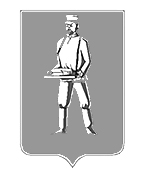 Р Е Ш Е Н И Еот 24.12.2015 № 147/17О внесении изменения в Устав Лотошинского  муниципального района Московской области	Руководствуясь Федеральным законом от 06.10.2003 № 131-ФЗ «Об общих принципах организации местного самоуправления в Российской Федерации», Совет депутатов Лотошинского муниципального района р е ш и л: Внести в Устав Лотошинского муниципального района Московской области изменение, изложив пункт 8 статьи 33 в следующей редакции:«8. Официальное опубликование муниципальных правовых актов осуществляется путем опубликования правового акта в средствах массовой информации.  Официальным опубликованием муниципального правового акта считается первая публикация его полного текста в средствах массовой информации.»2. Признать утратившим силу пункт 7 статьи 31 Устава Лотошинского муниципального района Московской области.3. Контроль за исполнением настоящего решения оставляю за собой.Глава Лотошинскогомуниципального района                                                                          Е.Л. Долгасова        Разослать: Совету депутатов, СМИ, общему отделу, юридическому отделу – 2 экз., прокурору, в дело.СОВЕТ ДЕПУТАТОВЛОТОШИНСКОГО МУНИЦИПАЛЬНОГО РАЙОНАМОСКОВСКОЙ ОБЛАСТИР Е Ш Е Н И Е17 апреля  2014  № ____О заключении контрольно- счётной палаты Лотошинского муниципального района на внесение изменений в решение Совета депутатов Лотошинского муниципального района Московской области от 19.12.2013 № 498/ 53 «О бюджете Лотошинского муниципального района Московской области на 2014 год»Заслушав заключение председателя контрольно-счетной палаты  Лотошинского муниципального района  Авдеевой Т.В.,  на внесение изменений в решение Совета депутатов Лотошинского муниципального района Московской области от 19.12.2013 №  498/ 53 «О бюджете Лотошинского муниципального района Московской области на 2014 год», Совет депутатов Лотошинского муниципального районар е ш и л:1.Заключение на внесение изменений в решение Совета депутатов Лотошинского муниципального района  принять к исполнению (приложение).2.Опубликовать настоящее решение в ГУ МО «Информационное агентство Лотошинского муниципального района Московской области» (газета «Сельская новь»).Глава Лотошинскогомуниципального района                                                                Е.Л. ДолгасоваРазослать: депутатам–15 экз., контрольно-счетной палате, юридическому отделу, ФЭУ,  прокурору, в дело.КЕМЕРОВСКАЯ ОБЛАСТЬАНЖЕРО-СУДЖЕНСКИЙ ГОРОДСКОЙ ОКРУГКОНТРОЛЬНО-СЧЕТНАЯ ПАЛАТА652470, Кемеровская область, г. Анжеро-Судженск, ул. Ленина, 6 тел.: (8-384-53) 6-10-43;Е- mail: kspaskem@mai652470, Кемеровская область, г. Анжеро-Судженск, ул. Ленина, 6 тел.: (8-384-53) 6-10-43;Е- mail: kspaskem@mail.